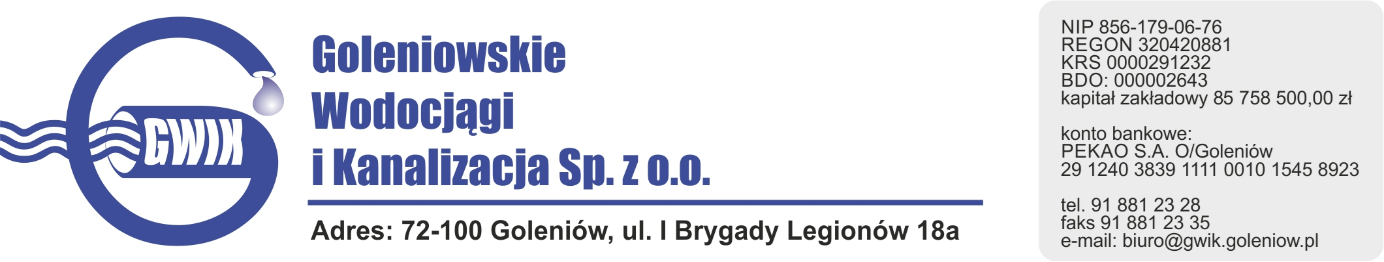 Załącznik nr 1 do zapytania ofertowego………………………………………………………….                                                 …………………………, dnia …………………………/pieczątka nagłówkowa Wykonawcy/                                                       /miejscowość/OFERTA na „Sukcesywna dostawa środka do eliminacji uciążliwych odorów                                 oraz usuwania siarkowodoru z kanalizacji na terenie Gminy i Miasta Goleniów”numer sprawy: ZP.ZO.DN.01.2021r.I. Dane Wykonawcy:............................................................................................................................................................................................................................./imię i nazwisko/nazwa Wykonawcy/………………………………………………………………………………………………………………………………………………………………./adres/siedziba Wykonawcy/Numer telefonu ………………….……................. numer faxu ……………………………………………………Adres internetowy ……………………………… e-mail ……………………………………………………………REGON ……………………………………………….. NIP ………………………………………………………………..PESEL ………………………………………………… (dotyczy osób fizycznych).Numer rachunku bankowego ………………………………………………………………………………………II. Cena:Oferuję wykonanie przedmiotu zamówienia (zapytania ofertowego) za:Cena za 1 tonę wynosi:.......................................................................................................................................................................zł (słownie:.....................................................................................................................................................................) powiększoną o podatek VAT, którego stawka wynosi  .......................... %, tj.  wartość VAT   w   wysokości ................................ zł (słownie:...............................................................................................)to jest łącznie  należność w wysokości ..................................................... złotych  (cena oferty) (słownie:.................................................................................................................................................................)III. Oświadczenia:Ja/my niżej podpisany/i oświadczam/y, że:- zapoznałem się z zapytaniem ofertowym - numer sprawy: ……………………………..(w tymz opisem przedmiotu zamówienia) i nie wnoszę do niego zastrzeżeń,- posiadam uprawnienie niezbędne do wykonania przedmiotu zamówienia,- posiadam niezbędną wiedzę i doświadczenie oraz dysponuję lub będę dysponował potencjałem technicznym, a także osobami zdolnymi do wykonania zamówienia,- znajduję się w sytuacji ekonomicznej i finansowej zapewniającej wykonanie zamówienia,- zobowiązuję się do zawarcia umowy zgodnej ze wzorem umowy stanowiącym załącznik nr 2 do zapytania ofertowego w miejscu i terminie wskazanym przez Zamawiającego,- zobowiązuję się do wykonania przedmiotu zamówienia w terminie do …………………………………………………. od daty zawarcia umowy,- jestem związany ofertą przez okres 90 dni od upływu terminu składania ofert,- wypełniłem obowiązki informacyjne przewidziane art. 13 lub art. 14 RODO) wobec osób fizycznych, od których dane osobowe bezpośrednio lub pośrednio pozyskałem w celu ubiegania się o udzielenie zamówienia publicznego 
w niniejszym postępowaniu.IV. Oświadczam, że jesteśmy:mikroprzedsiębiorstwem bądź małym lub średnim przedsiębiorstwem * dużym przedsiębiorstwem **w rozumieniu Ustawy z dnia 6 marca 2018 r. Prawo Przedsiębiorców Uwaga – w przypadku składania oferty wspólnej powyższe oświadczenie należy złożyć dla każdego z wykonawców oddzielnie.V. Osoba upoważniona do kontaktu (przekazywanie wzajemnych informacji wynikających z realizacji umowy):Imię i nazwisko …………………………………………………………………………………………………………Stanowisko służbowe ……………………………………………………………………………………………….Numer telefonu ………………………………………………………………………………………………………..VI. Osoba upoważniona do podpisania umowy:Imię i nazwisko …………………………………………………………………………………………………………Stanowisko służbowe ……………………………………………………………………………………………….VII. Dane dotyczące podwykonawców:Zamierzam/y:- nie powierzyć wykonanie zamówienia podwykonawcy*,- powierzyć wykonanie zamówienia podwykonawcy następującą/następujące część/części zamówienia* ,*niepotrzebne skreślić.VIII. Załączniki do niniejszej oferty stanowią:1. …………………………..2. ……………………………3. ……………………………………………………………………………………………………
       /podpis i pieczęć osoby upoważnionej/Lp.Prace, które mają zostać zleconeWartość zamówienia podzleconego w %ceny oferty